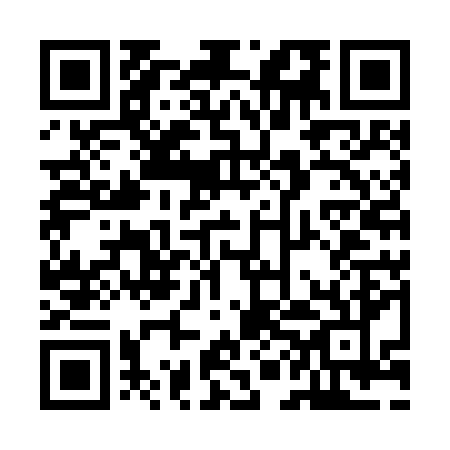 Prayer times for Woodcliffe Chase, West Virginia, USAMon 1 Jul 2024 - Wed 31 Jul 2024High Latitude Method: Angle Based RulePrayer Calculation Method: Islamic Society of North AmericaAsar Calculation Method: ShafiPrayer times provided by https://www.salahtimes.comDateDayFajrSunriseDhuhrAsrMaghribIsha1Mon4:356:081:325:278:5610:292Tue4:366:081:325:278:5610:283Wed4:366:091:325:278:5510:284Thu4:376:101:335:278:5510:285Fri4:386:101:335:288:5510:276Sat4:396:111:335:288:5510:277Sun4:396:111:335:288:5410:268Mon4:406:121:335:288:5410:269Tue4:416:131:335:288:5410:2510Wed4:426:131:335:288:5310:2411Thu4:436:141:345:288:5310:2412Fri4:446:151:345:288:5310:2313Sat4:456:151:345:288:5210:2214Sun4:466:161:345:288:5210:2115Mon4:476:171:345:288:5110:2116Tue4:486:171:345:288:5010:2017Wed4:496:181:345:288:5010:1918Thu4:506:191:345:288:4910:1819Fri4:516:201:345:288:4910:1720Sat4:526:201:345:288:4810:1621Sun4:536:211:345:288:4710:1522Mon4:546:221:345:278:4610:1423Tue4:566:231:345:278:4610:1324Wed4:576:241:345:278:4510:1225Thu4:586:251:345:278:4410:1126Fri4:596:251:345:278:4310:0927Sat5:006:261:345:278:4210:0828Sun5:016:271:345:268:4110:0729Mon5:026:281:345:268:4010:0630Tue5:046:291:345:268:4010:0431Wed5:056:301:345:268:3910:03